Year 6 Willow1st – 5th FebruaryOnline lessons will be on Monday and Friday between 9 and 9.30am.Year 6 Willow1st – 5th FebruaryOnline lessons will be on Monday and Friday between 9 and 9.30am.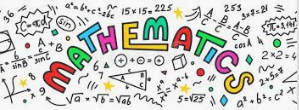 Every day: Answer the 5-a-day maths questions on the online video from the school website.White Rose Maths Workbook: Monday: Divide with remainders. Pages 46-49Tuesday: Short division. Pages 50-53Wednesday: Division using factors. Pages 54-57Thursday: Long division (1). Pages 58-61Friday: Factors. Pages 74-77Times Tables Rockstars and Prodigy are ready for you to use.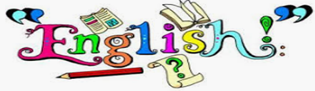 Every day: Read a book or use Read Theory for 30 minutes.CGP English workbook pages:Monday: Complete Spring Term Workout 4, Pages 32-33Tuesday: Complete Spring Term Workout 5, Pages 34-35Wednesday: Complete Spring Term Workout 6, Pages 36-37Thursday: Complete Spring Term Workout 7, Pages 38-39Friday: Complete Spring Term Workout 8, Pages 40-41Spelling Shed and Read Theory are ready for you to use.TopicThis week I would like you to complete the fourth activity in the grid. The Ancient Greek alphabet.Have a look at the Ancient Greek alphabet. Can you write a short conversation between two Ancient Greeks using this alphabet? Think about what sort of things they might be saying to each other. Create a key by drawing out the letters you have used.Use this website to help you.https://www.yac-uk.org/userfiles/file/1429014688_Ancient_Greek_writing.pdfThis week I would like you to complete the fourth activity in the grid. The Ancient Greek alphabet.Have a look at the Ancient Greek alphabet. Can you write a short conversation between two Ancient Greeks using this alphabet? Think about what sort of things they might be saying to each other. Create a key by drawing out the letters you have used.Use this website to help you.https://www.yac-uk.org/userfiles/file/1429014688_Ancient_Greek_writing.pdfPlease remember to go to the lessons on the official Department for Education Oak National Academy website https://www.thenational.academy/ Select your year group and subject, watch the lesson and do the activity.Please remember to go to the lessons on the official Department for Education Oak National Academy website https://www.thenational.academy/ Select your year group and subject, watch the lesson and do the activity.